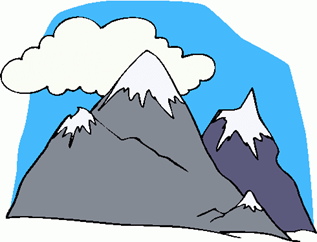 山の日を祝う会2016(親睦登山＆親睦会)参加者募集愛知県山岳連盟会長　安藤　武典主催：愛知県山岳連盟8月11日が山の日に制定され、平成28年度から施行されます。これを記念して『山の日を祝う会2016(親睦登山＆親睦会)』を企画しました。愛知県山岳連盟に所属されている山岳会(代表・理事・会員)どうしの交流・親睦、さらには、一般登山愛好家を含めての交流・親睦を図り、みんなで山の日をお祝いしましょう！1.期日：2016年10月29 日(土) ①親睦登山②親睦会とも同一日におこないます2.集合場所/時間：①親睦登山:葵滝トンネル手前の駐車場　        9:00②親睦会:北谷小屋(藤内小屋の近くにあります) 17:003.参加者：愛知県山岳連盟所属の山岳会の代表・理事・会員、および一般登山愛好家(山岳保険に加入している事)          ＊一般の方を連れ添って、ご参加ください(一般の方だけでのご参加は、ご遠慮ください)4.参加費：無料5.募集人数：30名程度6.装備など：①親睦登山:各イベントに必要な装備 ②親睦会:寝袋、雨具、防寒具、ヘッドランプなど＊北谷小屋前の空き地で、テント泊も可です7.その他：①親睦会用の酒類とつまみなどは、各自一品持ち寄りでお願いします愛知県山岳連盟では、豚汁などをご用意する予定です8.親睦登山：10月29 日(土)親睦会の前に、以下の親睦登山を予定しています　　　　　　参加希望の方は、参加申込書にその旨記入してください　　　　　　参加申込みされた方に対し、イベント毎にメンバー、コースなどの情報をフィードバックします　　　　　　なお登山届は、事前に所属山岳会などに提出しておいてください9.お申し込み期限：2016年10月22日(土)10.お申し込み＆お問い合わせ：・別紙「山の日を祝う会2016 参加申込書」に必要事項をご記入の上、E-mailもしくはFax.にて  お申込みください(なるべくE-mailでのお申込みをお願いいたします)・担当：岩瀬幹生　・E-mail：mikio.iwase@nifty.com  ・Fax.：050-3737-7326記号イベント場所aクライミング御在所/前尾根などbハイキング御在所周辺c読図〃